Anaphylaxis Action PlanProcedure for Epinephrine Auto-injectorFollow directions to inject:Note time of administration.Form fist around the auto-injector, orange tip pointing down.With your other hand, pull off the blue colored safety release.Place the orange end against the outer mid-thigh with or without clothing (only inject into the thigh, not buttocks, the injector is intended to go through clothing).Firmly push against the outer thigh until a click is heard.Hold firmly against the thigh for approximately 3-10 seconds to deliver the drug.Remove the unit from the thigh (the orange-colored needle cover will extend to cover the needle) and massage the injection area for 3 seconds.Epinephrine auto-injectors may be discarded.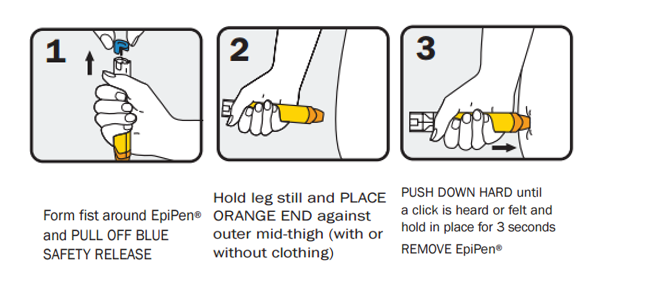 If a needlestick occurs during administration immediately notify supervisor and medical providerMolalla River School District.(2021) Anaphylaxis  Action Plan. https://www.molallariv.k12.or.us/departments/school_health_services/individual_school_health_protocolsFood Allergy Research & Education. (2022). Food allergy & anaphylaxis emergency care plan. https://www.foodallergy.org/living-food-allergies/food-allergy-essentials/food-allergy-anaphylaxis-emergency-care-planOregon Health Authority. (2018).  Epinephrine Training Protocol. Retrieved from http://public.health.oregon.gov/ProviderPartnerResources/EMSTraumaSystems/Pages/epi-protocol-training.aspxImages: How to Use an EpiPen® (epinephrine injection) Auto-Injector. (n.d.). Retrieved from https://www.epipen.co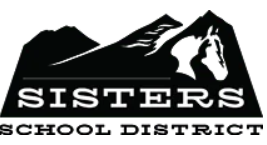 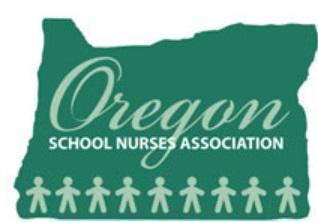 Individualized Health ProtocolStudent NameStudent DOBID NumberGradeSchool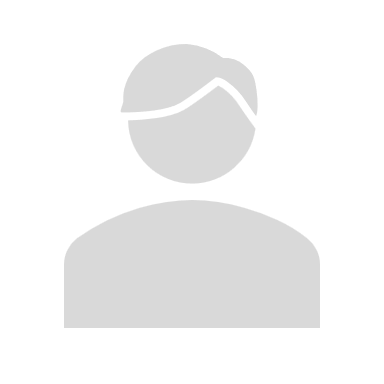 Student Specific Information:Student diagnosesMedicationsSignificant side effectsEmergency MedicationSelf-ManagementSupply locationIncluded plans or proceduresImportant information or alertsDisease Overview:Anaphylaxis is a common acute hypersensitivity reaction that is potentially life threatening. Anaphylaxis is a rapidly progressively systemic allergic reaction that can lead to respiratory collapse and cardiac arrest.  	Anaphylaxis is characterized by:Skin symptoms such as itching, rash, redness hives, and significant swellingRespiratory symptoms such as shortness of breath, wheezing, persistent cough, intractable sneezing, impaired airway, low oxygen levels or throat clearing.Gastrointestinal symptoms such as persistent painful cramps or vomitingLow blood pressure Loss of consciousnessLoss of bowel or bladder functionTriggers to anaphylaxis are many, and sometimes unidentified.  The most common cases of anaphylaxis include:Foods, most specifically shellfish, nuts/peanuts, dairy, soy, eggs and fruitsInsect venom, most specifically bees, wasps and yellow jacketsMedicationsLatexMcLendon K, Sternard BT. Anaphylaxis. [Updated 2021 Dec 21]. In: StatPearls [Internet]. Treasure Island (FL): StatPearls Publishing; 2022 Jan-. Available from: https://www.ncbi.nlm.nih.gov/books/NBK482124/☐This student also has asthma*Students with asthma are at increased risk of severe reactionMedication: ☐ Epinephrine  ☐ Antihistamine ☐ Inhaler Medication: ☐ Epinephrine  ☐ Antihistamine ☐ Inhaler Medication: ☐ Epinephrine  ☐ Antihistamine ☐ Inhaler ☐This student also has asthma*Students with asthma are at increased risk of severe reactionSelf-Management: Student ☐ Self Carries ☐ Self-administers epinephrineSelf-Management: Student ☐ Self Carries ☐ Self-administers epinephrineSelf-Management: Student ☐ Self Carries ☐ Self-administers epinephrineUPON EXPOSURE TO KNOWN ALLERGEN 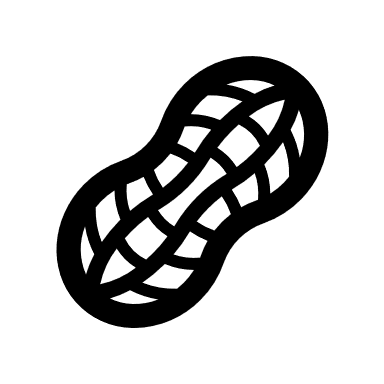 UPON EXPOSURE TO KNOWN ALLERGEN UPON EXPOSURE TO KNOWN ALLERGEN UPON EXPOSURE TO KNOWN ALLERGEN ☐ Observe for ________ following exposure to allergen or administration of antihistamine. 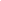 ☐ Immediately administer injectable epinephrine: ☐ 0.15 mg ☐ 0.30 mg, per prescriber’s orders AND call EMS, Parents and RNUPON ONSET OF MILD ALLERGY SYMPTOMS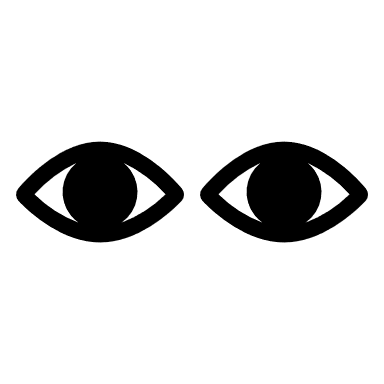 UPON ONSET OF MILD ALLERGY SYMPTOMSUPON ONSET OF MILD ALLERGY SYMPTOMSUPON ONSET OF MILD ALLERGY SYMPTOMSUpon onset of mild allergy symptoms:Small localized rash or rednessMild itching at area of contactEye irritation; watering, red eyesNasal drip or congestionIntermittent sneezing☐ Administer antihistamine by mouth     How much: _____________________     Medication: ____________________, per MD order☐ Observe for worsening of symptoms for a total of _________ minutes following onset of symptoms or administration of antihistaminePrepare to administer epinephrine with onset of severe allergic symptomsContact RN and parents if not previously contacted ☐ Administer antihistamine by mouth     How much: _____________________     Medication: ____________________, per MD order☐ Observe for worsening of symptoms for a total of _________ minutes following onset of symptoms or administration of antihistaminePrepare to administer epinephrine with onset of severe allergic symptomsContact RN and parents if not previously contacted ☐ Administer antihistamine by mouth     How much: _____________________     Medication: ____________________, per MD order☐ Observe for worsening of symptoms for a total of _________ minutes following onset of symptoms or administration of antihistaminePrepare to administer epinephrine with onset of severe allergic symptomsContact RN and parents if not previously contacted UPON ONSET OF SYMPTOMS OF ANAPHYLAXIS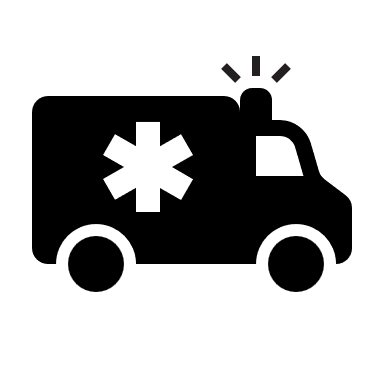 UPON ONSET OF SYMPTOMS OF ANAPHYLAXISUPON ONSET OF SYMPTOMS OF ANAPHYLAXISUPON ONSET OF SYMPTOMS OF ANAPHYLAXISShortness of breath or chest tightness*Difficult/absence breathing*Continuous sneezing, wheezing, or coughingDifficulty swallowing*Swelling of eyes, lips, face, tongue, or elsewhereDizziness and/or fainting*Rapid or weak pulse*Blueness around lips or eyelids*Sweating and anxietyItching, rash or hives.Skin flushing or extreme pallorHoarsenessSense of impending disaster or approaching deathInvoluntary bowel or bladder actionNausea, abdominal pain, vomiting, and diarrheaBurning sensation, especially face or chestLoss of consciousnessNote that not all symptoms may be present. Severity of symptoms can change quickly. Determine student’s symptoms are consistent with anaphylaxisStay with student. DO NOT move person with symptoms of this severity (unless environment is hazardous). Have student sit or lie down.Immediately delegate calls to: EMS/9-1-1, Nurse/Epinephrine trained staff, ParentObtain Emergency EpiPen®  (See Procedure for Epi-Pen administration)Administer Epinephrine:                ☐ 0.15 mg  ☐ 0.30 mg injection, per order                                     ☐This student self-administers (if able).      Note time of epinephrine administration ☐ Remove the stinger if present (for sting allergies). Rinse the affected area.Monitor symptoms for improvement and maintain airway. Administer CPR for absent breath or heartbeatPrepare to administer a second dose of epinephrine if symptoms are not improving within 5 minutes, and EMS is more than 10 minutes away. ☐ Administer (medication)_____________ (how much) _______________by mouth SUBSEQUENT to epinephrine administration only, per sorder                                                                                           Permit use of- or assist with administration of Metered Dose Inhaler for asthma.                   Advise EMS of symptoms and time of medication administration. Defer care to EMS.  Student must receive medical care as soon as possible.Complete required documentation. This Anaphylaxis Action Plan requires prescriber’s orders  parent authorization Training by a School NurseCompletion of SAR Training with designated unlicensed assistive personnel Determine student’s symptoms are consistent with anaphylaxisStay with student. DO NOT move person with symptoms of this severity (unless environment is hazardous). Have student sit or lie down.Immediately delegate calls to: EMS/9-1-1, Nurse/Epinephrine trained staff, ParentObtain Emergency EpiPen®  (See Procedure for Epi-Pen administration)Administer Epinephrine:                ☐ 0.15 mg  ☐ 0.30 mg injection, per order                                     ☐This student self-administers (if able).      Note time of epinephrine administration ☐ Remove the stinger if present (for sting allergies). Rinse the affected area.Monitor symptoms for improvement and maintain airway. Administer CPR for absent breath or heartbeatPrepare to administer a second dose of epinephrine if symptoms are not improving within 5 minutes, and EMS is more than 10 minutes away. ☐ Administer (medication)_____________ (how much) _______________by mouth SUBSEQUENT to epinephrine administration only, per sorder                                                                                           Permit use of- or assist with administration of Metered Dose Inhaler for asthma.                   Advise EMS of symptoms and time of medication administration. Defer care to EMS.  Student must receive medical care as soon as possible.Complete required documentation. This Anaphylaxis Action Plan requires prescriber’s orders  parent authorization Training by a School NurseCompletion of SAR Training with designated unlicensed assistive personnel Determine student’s symptoms are consistent with anaphylaxisStay with student. DO NOT move person with symptoms of this severity (unless environment is hazardous). Have student sit or lie down.Immediately delegate calls to: EMS/9-1-1, Nurse/Epinephrine trained staff, ParentObtain Emergency EpiPen®  (See Procedure for Epi-Pen administration)Administer Epinephrine:                ☐ 0.15 mg  ☐ 0.30 mg injection, per order                                     ☐This student self-administers (if able).      Note time of epinephrine administration ☐ Remove the stinger if present (for sting allergies). Rinse the affected area.Monitor symptoms for improvement and maintain airway. Administer CPR for absent breath or heartbeatPrepare to administer a second dose of epinephrine if symptoms are not improving within 5 minutes, and EMS is more than 10 minutes away. ☐ Administer (medication)_____________ (how much) _______________by mouth SUBSEQUENT to epinephrine administration only, per sorder                                                                                           Permit use of- or assist with administration of Metered Dose Inhaler for asthma.                   Advise EMS of symptoms and time of medication administration. Defer care to EMS.  Student must receive medical care as soon as possible.Complete required documentation. This Anaphylaxis Action Plan requires prescriber’s orders  parent authorization Training by a School NurseCompletion of SAR Training with designated unlicensed assistive personnel                          ☐ 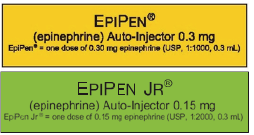 Epinephrine 0.30 mg            ☐Epinephrine 0.15 mg